Iowa Department						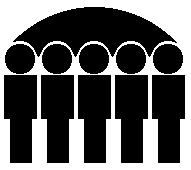 Of Human ServicesJessie Rasmussen, DirectorDependent Adult Abuse ReportJULY, 2000 – DECEMBER, 2000Reported Dependent Adult Abuse by CountyREGION I:   Sioux CityCounty	Number	Number	Percent	County	Number	Number	Percent	Reported	Determined	Determined		Reported	Determined	DeterminedBuena Vista	8	0	0.0%	Lyon	0	0	_Calhoun	0	0	_	O'Brien	0	0	_Cherokee	6	4	66.7%	Osceola	1	0	0.0%Clay	1	0	0.0%	Palo Alto	1	0	0.0%Crawford	2	0	0.0%	Plymouth	1	1	100.0%Dickinson	1	0	0.0%	Pocahontas	4	2	50.0%Emmet	0	0	-	Sac	3	0	0.0%Hamilton	1	0	0.0%	Sioux	6	6	100.0%Humboldt	0	0	-	Webster	21	14	66.7%Ida	6	3	50.0%	Woodbury	40	5	12.5%Kossuth	1	0	0.0%	Wright	4	4	100.0%				TOTAL	107	39	36.4%REGION II:   WaterlooCounty	Number	Number	Percent	County	Number	Number	Percent	Reported	Determined	Determined		Reported	Determined	DeterminedAllamakee	10	3	30.0%	Fayette	3	0	0.0%Black Hawk	37	2	5.4%	Floyd	5	2	40.0%Bremer	2	0	0.0%	Franklin	0	0	-Buchanan	2	0	0.0%	Grundy	0	0	-Butler	3	3	100.0%	Hancock	3	1	33.3%Cerro Gordo	10	4	40.0%	Howard	2	0	0.0%Chickasaw	0	0	-	Mitchell	2	0	0.0%Clayton	7	3	42.9%	Winnebago	1	0	0.0%Delaware	3	0	0.0%	Winneshiek	4	3	75.0%Dubuque	11	5	45.5%	Worth	1	1	100.0%				TOTAL	106	27	25.5%REGION III:   Des MoinesCounty	Number	Number	Percent	County	Number	Number	Percent	Reported	Determined	Determined		Reported	Determined	DeterminedBoone	10	1	10.0%	Marion	7	0	0.0%Dallas	9	1	11.1%	Marshall	13	2	15.4%Hardin	1	1	100.0%	Polk	184	26	14.1%Jasper	0	0	-	Story	11	4	36.4%Madison	0	0	-	Warren	10	0	0.0%				TOTAL	245	35	14.3%Prepared by Department of Human Services     Page 1Dependent Adult Abuse ReportJULY, 2000 – DECEMBER, 2000Reported Dependent Adult Abuse by County (cont)REGION IV:   Council BluffsCounty	Number	Number	Percent	County	Number	Number	Percent	Reported	Determined	Determined		Reported	Determined	DeterminedAdair	3	2	66.7%	Mills	0	0	_Adams	2	0	0.0%	Monona	4	1	25.0%Audubon	0	0	_	Montgomery	0	0	_Carroll	2	0	0.0%	Page	1	0	0.0%Cass	0	0	_	Pottawattamie	33	5	15.2%Clarke	0	0	_	Ringgold	1	1	100.0%Decatur	6	0	0.0%	Shelby	4	1	25.0%Fremont	3	2	66.7%	Taylor	1	0	0.0%Greene	0	0	_	Union	1	0	0.0%Guthrie	2	1	50.0%	Wayne	0	0	_Harrison	4	1	25.0%				TOTAL	67	14	20.9%REGION V:   Cedar RapidsCounty	Number	Number	Percent	County	Number	Number	Percent	Reported	Determined	Determined		Reported	Determined	DeterminedAppanoose	3	0	0.0%	Lee	20	0	0.0%Benton	12	9	75.0%	Linn	31	3	9.7%Cedar	0	0	_	Louisa	3	0	0.0%Clinton	5	3	60.0%	Lucas	1	0	0.0%Davis	1	0	0.0%	Mahaska	1	0	0.0%Des Moines	8	0	0.0%	Monroe	4	0	0.0%Henry	2	0	0.0%	Muscatine	1	0	0.0%Iowa	2	0	0.0%	Poweshiek	0	0	-Jackson	2	1	50.0%	Scott	101	17	16.8%Jefferson	5	2	40.0%	Tama	0	0	_Johnson	7	1	14.3%	Van Buren	2	0	0.0%Jones	2	0	0.0%	Wapello	9	3	33.3%Keokuk	4	0	0.0%	Washington	7	1	14.3%				TOTAL	233	40	17.2%STATE Totals	Number 	Number	Percent	Reported	Determined	Determined	All Regions	758	155	20.4%	Not Reported	0	0	_	Total	758	155	20.4%Report Series D – 3     Page 2Dependent Adult Abuse ReportJULY, 2000 – DECEMBER, 2000Characteristics of the CasesCharacteristics of the ReporterType of	Number	Number	Percent	Type of	Number	Number	PercentReporter	Reported	Determined	Determined	Reporter	Reported	Determined	DeterminedVictim, self-referral	3	0	0.0%	Friend, Neighbor	37	9	24.3%Caretaker, self-referral	0	0	_	Anonymous	21	1	4.8%Caretaker, not perpetrator	30	8	26.7%	Other	479	125	26.1%Sibling	16	1	6.3%Other Relative	64	10	15.6%	Not Reported	108	1	0.9%				Total	758	155	20.4%Characteristics of the Dependent Adult				Number of					Number of				Abuse					AbuseAge at Time 	Number	Number	Percent	Related	Ethnicity	Number	Number	Percent	Relatedof Abuse	Reported	Determined	Determined	Fatalities		Reported	Determined	Determined	FatalitiesUnder 21	20	5	25.0%	0	White, Not Hispanic	604	142	23.5%	121 - 30	26	2	7.7%	0	Black, Not Hispanic	28	6	21.4%	031 - 40	29	5	17.2%	0	American Indian or Alaskan Native	0	0	-	041 - 50	36	12	33.3%	0	Asian or Pacific Islander	1	0	0.0%	051 - 60	43	16	37.2%	1	Hispanic	2	0	0.0%	061 - 64	23	8	34.8%	0	ndo-Chinese	0	0	-	065 and Over	454	97	21.4%	0	Other	2	0	0.0%	0Not Reported	127	10	7.9%	0	Unknown	121	7	5.8%	0Total	758	155	20.4%	1	Total	758	155	20.4%	1				Number of				Abuse	Number	Number	Percent	RelatedSex	Reported	Determined 	Determined	 FatalitiesMale	222	55	24.8%	0Female	423	94	22.2%	1Not Reported	113	6	5.3%	0Total	758	155	20.4%	1Number of Previous Founded Reports	Number	Number	Percent	Reported	Determined	DeterminedNone	704	130	18.5%One or Two	45	18	40.0%Three or More	9	7	77.8%Unknown	0	0	-Total	758	155	20.4%Report Series D – 3     Page 3Dependent Adult Abuse ReportJULY, 2000 – DECEMBER, 2000Characteristics of the Cases (cont)Characteristics of the Primary CaretakerRelationship to	Number	Number	Percent	Type of	Number	Number	PercentDependent Adult	Reported	Determined	Determined	Reporter	Reported	Determined	DeterminedParent	32	4	12.5%	State Facility Staff				(Non-health care facility)	0	0	-Brother/Sister	11	2	18.2%	Private Facility Staff				(Non-health care facility)	8	6	75.0%Son/Daughter	140	33	23.6%	Health Care Facility	5	1	20.0%Niece/Nephew	11	4	36.4%	Other	66	21	31.8%Other Relative	77	10	13.0%	Unknown	5	0	0.0%Friend	33	7	21.2%	Not Reported	132	5	3.8%Guardian/Conservator	6	0	0.0%	No Caretaker	232	62	26.7%Sub-Total	310	60	19.4%	Sub-Total	448	95	21.2%				Total	758	155	20.4%Characteristics of the Non-Facility CaretakerAge of	Number	Number	Percent	Ethnicity of	Number	Number	PercentCaretaker	Reported	Determined	Determined	Caretaker	Determined	Percent 	DeterminedUnder 21	5	1	20.0%	White, Not Hispanic	281	52	18.5%21 - 30	16	8	50.0%	Black, Not Hispanic	18	6	33.3%31 - 40	43	5	11.6%	American Indian or Alaskan Native	0	0	_41 - 50	44	5	11.4%	Asian or Pacific Islander	1	0	0.0%51 - 60	59	18	30.5%	Hispanic	1	0	0.0%61 - 64	15	0	0.0%	Indo-Chinese	0	0	_65 and Over	55	13	23.6%	Other	3	0	0.0%Not Reported	73	10	13.7%	Unknown	6	2	33.3%Total	310	60	19.4%	Total	310	60	19.4%Sex of	Number	Number	Percent	Employment	Number	Number	PercentCaretaker	Reported	Determined	Determined	Status	Determined	Percent 	DeterminedMale	172	37	21.5%	Employed Full-time	96	24	25.0%Female	132	23	17.4%	Employed Part-time	25	7	28.0%Not Reported	6	0	0.0%	Unemployed, Available	35	8	22.9%				Not in Labor Force	119	16	13.4%				Unknown	32	5	15.6%				Not Reported	3	0	0.0%Total	310	60	19.4%	Total	310	60	19.4%Report Series D – 3     Page 4Dependent Adult Abuse ReportJULY, 2000 – DECEMBER, 2000Service InformationService Status			Abuse				Abuse		Abuse	Not	Total		Abuse	Not	Total	Case Status	Determined	Determined	Determined	Case Status	Determined	Determined	DeterminedCase Closed:				Case Open:	No need for service	77	286	363		Further assessment pending	14	18	32	Service not accepted by 					Service accepted voluntarily by				dependent adult	11	61	72		the dependent adult	33	106	139	Service not available	3	5	8		Service ordered by the court	9	0	9				Status Not Reported	8	127	135				Total	155	603	758			Abuse	Resulting Services	Abuse	Not	Total	Planned	Determined	Determined	DeterminedNo Services	22	94	116At least one service	42	109	151Not Reported or an Invalid Code Used	91	400	491	Total	155	603	758			Abuse				Abuse	Type of Services	Abuse	Not	Total	Type of Services	Abuse	Not	Total	Planned	Determined	Determined	Determined	Planned	Determined	Determined	DeterminedAlternative Living for Adults				Client Assessment/Case Management	0	5	5	Residential Treatment	3	12	15	Chore	3	2	5	Residential Care	6	3	9	Employment/Education	0	0	0	Family Life Homes	0	0	0	Homemaker	4	11	15Day Care Activities for Adults				Housing	0	0	0	Adult Day Care	0	1	1	Legal Services	3	0	3	Work Activity	0	2	2	Material Aid	0	0	0	Shelter Work	3	0	3	Mobile/Congregate Meals	0	2	2Family Planning	0	0	0	Substance Abuse	0	0	0Health Related Services	0	0	0	Court Ordered Client Oversight	0	0	0Home Management Services	0	1	1	In-Home Health Care	7	9	16Mental Health Service	13	24	37	Allied - Not Listed Above	8	12	20Adult Protective Service	10	43	53	Childrens Services	2	1	3Transportation Service	1	2	3				Total	63	130	193Report Series D – 3     Page 5Dependent Adult Abuse ReportJULY, 2000 – DECEMBER, 2000Service Information (cont)	Evaluation Results	Investigative Results	Type of Abuse	Number of	Percent of		Number of	Percent of	Reported	Cases	Total	Type of Abuse	Cases	TotalPhysical Injury	78	10.3%	Physical Injury	15	2.0%Unreasonable Confinement	12	1.6%	Unreasonable Confinement	0	0.0%Cruel Punishment	13	1.7%	Cruel Punishment	0	0.0%Sexual	10	1.3%	Sexual	3	0.4%Exploitation	135	17.8%	Exploitation	39	5.1%Denial of Critical Care	253	33.4%	Denial of Critical Care	42	5.5%Self-Denial of Critical Care	235	31.0%	Self-Denial of Critical Care	56	7.4%Unknown/Not Reported	22	2.9%		Type of Abuse Sub-Total	155	20.4%	Total	758	100%	None	522	68.9%			No Abuse - Service Need Identified	13	1.7%				None/No Abuse Sub-Total	535	70.6%			Not Reported	68	9.0%				Grand Total	758	100%Report Series D – 3     Page 6